Alegoria da CavernaPara explicar o movimento de passagem de um grau de conhecimento para o outro, no Livro VII da República, Platão narra o Mito da Caverna, alegoria da teoria do conhecimento e da paideia platônicas. Para conhecermos esse mito, precisamos retomar, noutro nível, a exposição da teoria do conhecimento feita nas aulas anteriores, pois essa versão apresentada deixou de lado a beleza, a dramaticidade e as metáforas que tecem o Livro VI da República.Para dar a entender ao jovem Glauco o que é e como se adquire o conhecimento verdadeiro, Sócrates começa estabelecendo uma analogia entre conhecer e ver.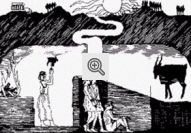 Todos nossos sentidos, diz Sócrates, mantêm uma relação direta com o que sentem. Não é esse, porém, o caso da visão. Para que a visão se realize, não bastam os olhos (ou a faculdade da visão) e as coisas coloridas (pois vemos cores e são elas que desenham a figura, o volume e as demais qualidades da coisa visível), mas é preciso um terceiro elemento que permita aos olhos ver e às coisas serem vistas: para que haja um visível visto é preciso a luz. A luz não é o olho nem a cor, mas o que faz com que o olho veja a cor e que a cor seja vista pelo olho. É graças ao Sol que há um mundo visível. Por que as coisas podem ser vistas? Porque a cor é filha da luz. Por que os olhos são capazes de ver? Porque são filhos do Sol: são faróis ou luzes que iluminam as coisas para que se tornem visíveis. A visão é, assim, uma atividade e uma passividade dos olhos. Atividade, porque é a luz do olhar que torna as coisas visíveis. Passividade, porque os olhos recebem sua luz do Sol.Conhecer a verdade é ver com os olhos da alma ou com os olhos da inteligência. Assim como o Sol dá sua luz aos olhos e às coisas para que haja mundo visível, assim também a ideia suprema, a ideia de todas as ideias, o Bem (isto é, a perfeição em si mesma) dá à alma e às ideias sua bondade (sua perfeição) para que haja mundo inteligível. Assim como os olhos e as coisas participam da luz, assim também a alma e as ideias participam da bondade (ou perfeição) e é por isso que a alma pode conhecer as ideias. E assim como a visão é passividade e atividade do olho, assim também o conhecimento é passividade e atividade da alma: passividade, porque a alma precisa receber a ação das ideias para poder contemplá-las; atividade, porque essa recepção e contemplação constituem a própria natureza da alma.Assim como na treva não há visibilidade, assim também na ignorância não há verdade. A  e a  são para a alma o que a cegueira é para os olhos e a escuridão é para as coisas: são privações (privação de visão e privação de conhecimento).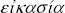 Sob a analogia da luz, a diferença entre o sensível e o inteligível se apresenta assim:Essa analogia é o tema do Mito da Caverna, narrado por Sócrates a Glauco para fazê-lo compreender o sentido da paideia filosófica, isto é, da dialética e do conhecimento verdadeiro.Imaginemos, diz Sócrates, uma caverna subterrânea separada do mundo externo por um alto muro. Entre este e o chão da caverna há uma fresta por onde passa alguma luz exterior, deixando a caverna na obscuridade quase completa.Desde seu nascimento, geração após geração, seres humanos ali estão acorrentados, sem poder mover a cabeça na direção da entrada, nem se locomover, forçados a olhar apenas a parede do fundo, vivendo sem nunca ter visto o mundo exterior nem a luz do Sol, sem jamais ter efetivamente visto uns aos outros, pois não podem mover a cabeça nem o corpo, e sem se ver a si mesmos porque estão no escuro e imobilizados. Abaixo do muro, do lado de dentro da caverna, há um fogo que ilumina vagamente o interior sombrio e faz com que as coisas que se passam do lado de fora sejam projetadas como sombras nas paredes do fundo da caverna.Do lado de fora, pessoas passam conversando e carregando nos ombros figuras ou imagens de homens, mulheres, animais cujas sombras também são projetadas na parede da caverna, como num teatro de fantoches. Os prisioneiros julgam que as sombras de coisas e pessoas, os sons de suas falas e as imagens que transportam nos ombros são as próprias coisas externas, e que os artefatos projetados são seres vivos que se movem e falam.Nesse ponto, Glauco diz a Sócrates que o quadro descrito por ele lhe parece algo estranho, incomum e inusitado. Sócrates, porém, diz-lhe que os prisioneiros "são semelhantes a nós". E prossegue. Os prisioneiros se comunicam, dando nomes às coisas que julgam ver (sem vêlas realmente, pois estão na obscuridade) e imaginam que o que escutam, e que não sabem que são sons vindos de fora, são as vozes das próprias sombras e não vozes dos seres reais. Qual é, pois, a situação dessas pessoas aprisionadas?Tomam sombras por realidade, tanto as sombras das coisas e dos homens exteriores como as sombras dos artefatos fabricados por eles. Essa confusão, porém, não tem como causa a natureza dos prisioneiros e sim as condições adversas em que se encontram. Por isso Sócrates indaga: que aconteceria se fossem libertados dessa condição de miséria e, "retornando à sua natureza, pudessem ver as coisas e ser curados de sua ignorância?".Essa pergunta é um tanto grave. De fato, para os prisioneiros, o único mundo real é a caverna, portanto, a obscuridade na qual não podem se ver nem ver os outros não é percebida como tal e sim experimentada como realidade verdadeira. E a caverna é para eles todo o mundo real, pois não sabem que o que vêem na parede do fundo são sombras de um outro mundo, exterior à caverna, uma vez que não podem virar a cabeça para ver que há algo lá fora e que é de lá de fora que outros homens lhes enviam imagens e sons.Ora, se para os prisioneiros o mundo real é a caverna, como poderiam sair da ilusão se não sabem que vivem nela?Um dos prisioneiros, inconformado com a condição em que se encontra, decide abandoná-la. Fabrica um instrumento com o qual quebra os grilhões. De início, move a cabeça, depois o corpo todo; a seguir, avança na direção do muro e o escala. Enfrentando as durezas de um caminho íngreme e difícil, sai da caverna. No primeiro instante, fica totalmente cego pela luminosidade do Sol, com a qual seus olhos não estão acostumados. Enche-se de dor por causa dos movimentos que seu corpo realiza pela primeira vez e pelo ofuscamento de seus olhos sob a ação da luz externa, muito mais forte do que o fraco brilho do fogo que havia no interior da caverna. Sente-se dividido entre a incredulidade e o deslumbramento. Incredulidade porque está obrigado a decidir onde se encontra a realidade: no que vê agora ou nas sombras em que sempre viveu. Deslumbramento (literalmente: ferido pela luz) porque seus olhos não conseguem ver com nitidez as coisas iluminadas. Seu primeiro impulso é retornar à caverna para livrar-se da dor e do espanto. Embora esteja reconquistando sua verdadeira natureza, o sofrimento que essa reconquista lhe traz é tão grande que se sente atraído pela escuridão, que lhe parece mais acolhedora. Além disso, precisa aprender a ver e esse aprendizado é doloroso, fazendo-o desejar a caverna, onde tudo lhe é familiar e conhecido.A descrição platônica é dramática: o caminho em direção ao mundo exterior é íngreme e rude; o prisioneiro libertado sofre e se lamenta de dores no corpo; a luz do Sol o cega; ele se sente arrancado, puxado para fora por uma força incompreensível. Platão narra um parto: o parto da alma que nasce para a verdade e é dada à luz.Sentindo-se sem disposição para regressar à caverna por causa da rudeza do caminho, o prisioneiro permanece no exterior. Aos poucos, habitua-se à luz e começa a ver o mundo. Encanta-se, tem a felicidade de finalmente ver as próprias coisas, descobrindo que estivera prisioneiro a vida toda e que em sua prisão vira apenas sombras. Doravante, desejará ficar longe da caverna para sempre e lutará com todas as suas forças para jamais regressar a ela. No entanto, não pode evitar lastimar a sorte dos outros prisioneiros e, por fim, toma a difícil decisão de regressar ao subterrâneo sombrio para contar aos demais o que viu e convencê-los a se libertarem também.Assim como a subida foi penosa, porque o caminho era ingrato e a luz, ofuscante, também o retorno será penoso, pois será preciso habituar-se novamente às trevas, o que é muito mais difícil do que se habituar à luz. De volta à caverna, o prisioneiro fica cego novamente, mas, agora, por ausência de luz. Ali dentro, é desajeitado, inábil, não sabe mover-se entre as sombras nem falar de modo compreensível para os outros, não sendo acreditado por eles. Torna-se objeto de zombaria e riso, e correrá o risco de ser morto pelos que jamais se disporão a abandonar a caverna. Impossível aqui não identificar a figura de Sócrates na do prisioneiro que se liberta, retorna e é morto pelos homens das sombras.A caverna, explica Sócrates a Glauco, é o mundo sensível onde vivemos. O fogo que projeta as sombras na parede é um reflexo da luz verdadeira (do Bem e das ideias) sobre o mundo sensível. Somos os prisioneiros. As sombras são as coisas sensíveis, que tomamos pelas verdadeiras, e as imagens ou sombras dessas sombras, criadas por artefatos fabricados de ilusões. Os grilhões são nossos preconceitos, nossa confiança em nossos sentidos, nossas paixões e opiniões. O instrumento que quebra os grilhões e permite a escalada do muro é a dialética. O prisioneiro curioso que escapa é o filósofo. A luz que ele vê é a luz plena do ser, isto é, o Bem, que ilumina o mundo inteligível como o Sol ilumina o mundo sensível. O retorno à caverna para convidar os outros a sair dela é o diálogo filosófico, e as maneiras desajeitadas e insólitas do filósofo são compreensíveis, pois quem contemplou a unidade da verdade já não sabe lidar habilmente com a multiplicidade das opiniões nem se mover com engenho no interior das aparências e ilusões.Os anos despendidos na criação do instrumento para sair da caverna são o esforço da alma para libertar-se. Conhecer é, pois, um ato de libertação e de iluminação. A paideia filosófica é uma conversão da alma voltando-se do sensível para o inteligível. Essa educação não ensina coisas nem nos dá a visão, mas ensina a ver, orienta o olhar, pois a alma, por sua natureza, possui em si mesma a capacidade para ver.O Mito da Caverna apresenta a dialética como movimento ascendente de libertação do olhar intelectual que nos livra da cegueira para vermos a luz das ideias. Mas descreve também o retorno do prisioneiro para convidar os que permaneceram na caverna a sair dela, ensinando-lhes como quebrar os grilhões e subir o caminho. Há, assim, dois movimentos: o de ascensão (a dialética ascendente), que vai da imagem à crença ou opinião, desta para as matemáticas e destas para a intuição intelectual e a ciência; e o do descenso (a dialética descendente), que consiste em praticar com outros o trabalho para subir até às ideias.Os olhos foram, portanto, feitos para ver, a alma foi feita para conhecer. Os primeiros estão destinados à luz solar, a segunda, à fulguração/revelação da ideia. A dialética é a técnica que liberta os "olhos do espírito".O relato da subida e da descida expõe a paideia como dupla violência necessária para a liberdade e para a realização da natureza verdadeira da alma: a ascensão é difícil, dolorosa, quase insuportável; o retorno à caverna, uma imposição terrível à alma libertada, agora forçada a abandonar a luz e a felicidade. A dialética, como toda técnica, é uma atividade exercida contra uma passividade, é um esforço para obrigar uma dÚnamij  a se atualizar, um trabalho para concretizar um fim, forçando um ser a realizar sua própria natureza. No Mito da Caverna, a dialética leva a alma a ver sua própria essência ou forma (), isto é, conhecer, vendo as essências ou formas, para descobrir seu parentesco com elas, pois a alma é parente da ideia como os olhos são parentes da luz.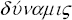 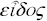 MUNDO SENSÍVELMUNDO INTELIGÍVELSol
Luz
Cores 
Olhos 
Visão
Treva, cegueira 
Privação de luzBem 
Verdade
Ideias
Alma racional ou inteligência 
Intuição
Ignorância, opinião 
Privação de verdade